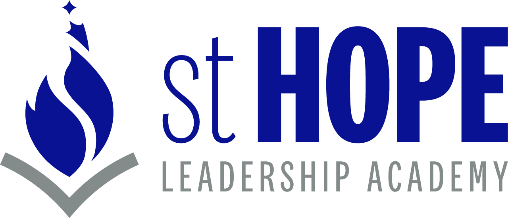 Remote AttendanceElizabeth Phillips404 Carlisle CourtRockville Centre, NY 11570Maureen Higgins365 Oswego CourtWest New York, NJ 07093Lindsey Moschet424 West End AveNew York, NY 10024Kristopher John3 West 108th StreetApt. 6New York, NY 10025Board of TrusteesGabrielle Apollon (VicePresident)Ankur Dalal (President)Katie EmbreeMaureen Higgins (Treasurer)Mirlande JoachimKristopher JohnSalone Kapur (Secretary)Lindsey MoschetJennifer NgElizabeth PernickSt HOPE Leadership Academy Board of TrusteesBoard MeetingBoard of TrusteesGabrielle Apollon (VicePresident)Ankur Dalal (President)Katie EmbreeMaureen Higgins (Treasurer)Mirlande JoachimKristopher JohnSalone Kapur (Secretary)Lindsey MoschetJennifer NgElizabeth PernickAGENDABoard of TrusteesGabrielle Apollon (VicePresident)Ankur Dalal (President)Katie EmbreeMaureen Higgins (Treasurer)Mirlande JoachimKristopher JohnSalone Kapur (Secretary)Lindsey MoschetJennifer NgElizabeth PernickMarch 28, 20246:30 – 8:00 p.m.Meeting Conducted in person at:222 West 134th Street New York, NY 10030Agenda ItemPresenterMaterialActionTimeWelcomeAnkur DalalMaterialsInformation1 MinutePublic CommentNo MaterialsInformation1 MinuteConsent AgendaAnkur DalalMaterialsAction1 MinuteMinutes of the meeting held February 29, 2024Nominating CommitteeGabrielle ApollonNo MaterialsInformation   10 MinutesProspective Alumni RepresentativeFinance CommitteeAnkur DalalMaterialsAction 40 Minutes2024 HARLEM Scholarships2024 Journey ScholarshipsFebruary Finance ReportEnrollment Committee UpdateRecruitment and Enrollment Accountability CommitteeMaureen HigginsMaterialsInformation   30 Minutes2024 State Test ProjectionsFebruary DashboardPrincipal UpdateMeghann PersenaireNo MaterialsInformation 5 MinutesAlumni Visits and Interviews 